Специализированный учебно-научный центр (факультет) школа-интернат имени А.Н.Колмогорова Московского государственного университета 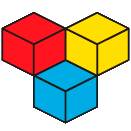 имени М.В.Ломоносова.
Отборочные испытания в КОЛМАГОРОВСКУЮ ЛЕТНЮЮ ШКОЛУ учеников 9-10 классов     В 1963 году группой выдающихся ученых была основана школа-интернат имени А.Н.Колмогорова СУНЦ МГУ как уникальный педагогический проект по работе с одаренными детьми из всех уголков России. Спустя полвека сотрудники школы продолжают миссию основателей. С целью предоставления максимально равных возможностей школьникам 9-10 классов из различных регионов России по зачислению в Колмогоровскую летнюю школу (КЛШ) отборочные испытания 1-го тура в СУНЦ МГУ пройдут по всей России.Место и время проведения очных испытаний 1-го тура в Вашем регионе можно узнать на официальном сайте СУНЦ МГУ: www.internat.msu.ru или по тел. +7 (905) 511-27-85 (по рабочим дням с 16:00 до 18:00 по московскому времени)       Колмогоровская летняя школа (КЛШ) будет проходить в Москве в течение 10-12 дней в период с конца июня по начало июля. Точное время проведения КЛШ будет объявлено в мае на сайте СУНЦ МГУ.       Участие школьников в отборочных испытаниях 1го тура и в КЛШ бесплатно. Ученики оплачивают только свой проезд.       Набор школьников в КЛШ проводится на отделения:физико-математическое (для учащихся 9 и 10 классов);химико-биологическое (для учащихся 9 классов).       В разделе сайта «Поступающим» можно ознакомиться с Правилами приема и найти другую полезную информацию.        Участников отборочных испытаний в КЛШ просим пройти предварительную регистрацию в системе Личный кабинет на сайте СУНЦ МГУ www.internat.msu.ru